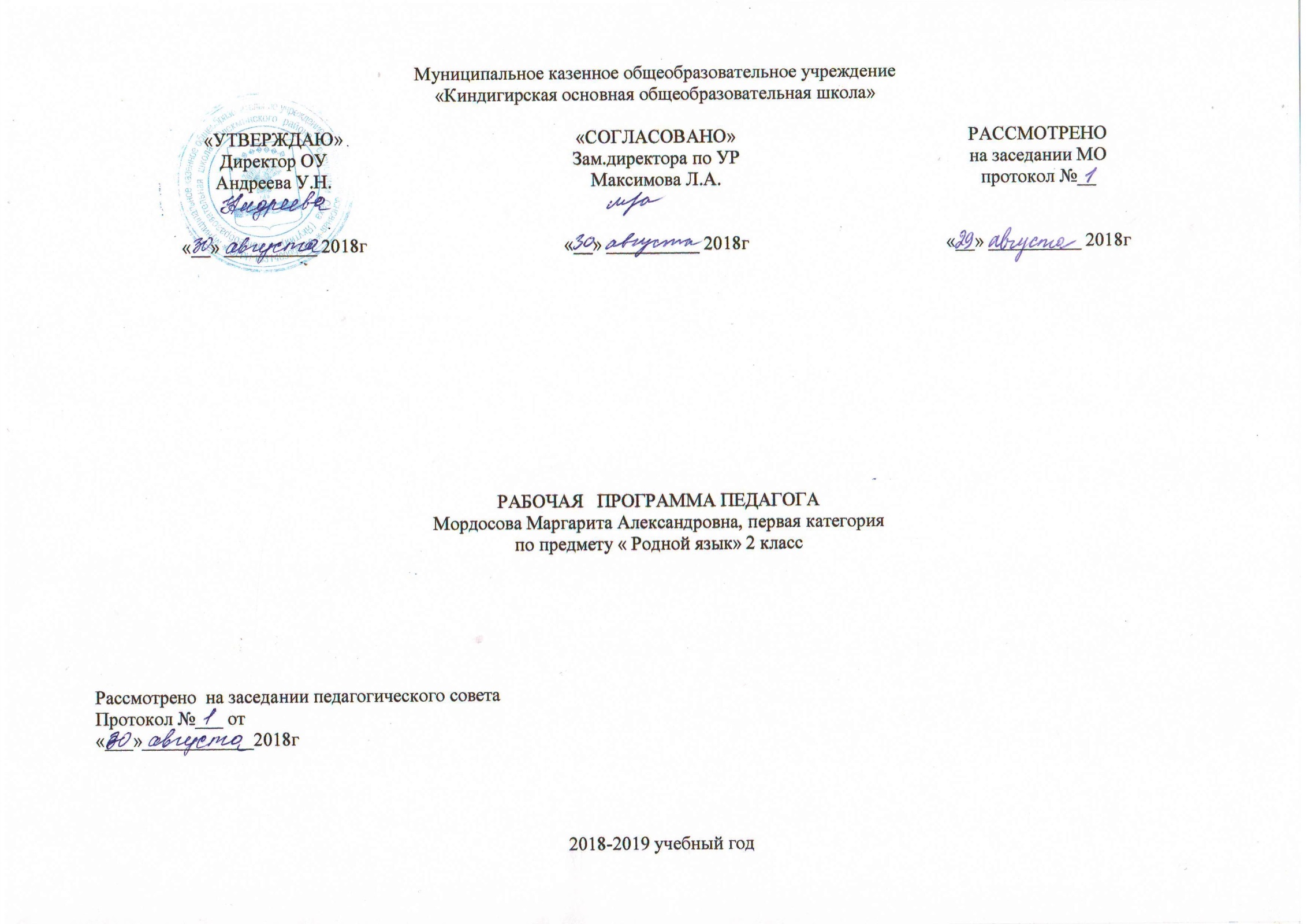 Быһаарыы сурукҮөрэх биридимиэтин өйдөбүлэАлын сүһүөх кылаастарга төрөөбүт тыл биридимиэтэоҕо өйүн санаатын сйыннарар,бэйэ дьарыгын тэринэр,үөрэнэргэ бастакы үөрүйэхтэри олохсутар сүрүн биридимиэттэртэн биирдэстэрэбуолан баһылыыр суолталаах, үөрэтии олох саҥа ирдэбиллэригэр эппиэттиир, билиҥҥи оҕо сайдыытын хааччыйар соруктаах.Ис хоһооно оҕо ситимнээх саҥатын, сатаан ааҕар, суруйар, айар-тутар дьоҕурун үөскэтэргэ, тобуллаҕас толкуйу олохтуурга, араас эйгэҕэ бодоруһар бастакы сатабыллары иҥэрэгэ туһаайыллар, үөрэнээччи салгыыорто сүһүөххэ үөрэнэригэр федеральнай үөрэх стандартынирдэбилигэр эппиэттир тустаах бэлэми хааччыйар аналлаах. Саха тылын үөрэтиигэ үлэлиир бырагыраама алын сүһүөх уопсай үөрэхтээһиҥҥэфедеральнай судаарыстыбаннайүөрэх стандардынтүмүк ирдэбиллэригэр уонна Арассыыйа гражданинынсиэрин-майгытын сайыннарыыуонна иитии Концепциятыгар олоҕурар.Төрөөбүт тылы үөрэтии бириинсиптэрэ:Тылы кэлимсэ үөрэтии: ааҕыы,таба суруйуу, тылы байытыы, саҥарар саҥаны, толкуйдуур,ацар дьоҕурусайыннарыы бииргэ, уруок араас кэодииһин курдук барар.Саҥарар хайысхалаах үөрэтии: оҕо уруокка ааҕан, кэпсээн саҥаран, суруйан, төрөөбүт тылын баайын баһылыыр, кэрэтин сөҕөр-махтайар, сатаан туһанарга үөрэнэр.Өйдөөн үөрэтии: үөрэнээччи тыл тутулун(грамматиканы) билэн, ол сокуонун тутуһан, литература тылынан сааһылаан саҥарар, срурйар.Бырагыраама сүрүн сыала-соруга- биллэрэр, сайыннарар, иитэр сорук тэҥҥэ дьүөрэлээн, тылынан уонна суругунан саҥаны сайыннарыы, ортоку сүһүөх оскуолаҕа саха тылын биридимиэтин үөрэтиигэ бэлэмнээһин. Билии, сатабыл уонна үөрүйэх кээмэйэ үөрэх стандардын ирдэбилигэр сөп түбэһэр.Төрөөбүт тылы үөрэтии бырагыраамата түөрт сүрүн салаалаах:Таба суруйууга үөрэтииАаҕыыга үөрэтииФонетиканы, грамматиканы үөрэтииБодорһуу, тылы сайыннарыыХас биирдии салаа тылы туттуу түөрт көрүҥүн(истии, саҥарыы, ааҕыы, суруйуу үөрүйэхтэрин) дэгиттэр сайыннарар соруктаах. Үөрэтии сүрүн хайысхата үөрэх кинигэтигэр ыйытыы арааһыгар, эрчиллии сорудаҕар чопчуланар.«Саха тыла» биридимиэти үөрэтии сыала , соруктара.«Саха тыла» биридимиэт  төрөөбүт тылга кэрэхсэбили үөскэтэр, саҥарар уонна суруйар саҥаны бэрээдэктииро, тылы таба туттарга, араас тутуллаах этиилэри, тиэкиһи сатаан оҥорого үөрэтэр аналлаах.Үөрэтии соруктарынан буолаллар:төрөөбүт тыл норуот үйэлэгэ муспут баайа, алтыһар ньымата, норуот уратытын быһаарар көстүүтэ, култуурата буоларын өйдөтүүтөрөөбүт тылын сөбүлүүр, күннээҕи олоҕор туттар, айар-тутар дьоҕура сайдарын, үөрэнэригэр-сайдарыгар сүрүн миэстэни ыларын өйдөтүүтөрөөбүт тылга интэриэһи көбүтүү, тыл баайын- кэрэтин арыйан умсугутууөйө –санаата төрөөбүт тылга олоҕурарын,саха тылыттан ураты өссө атын омуктыллара баарын билиһиннэриитылынан уонна суругунан саҥатын сайыннарыыбилэр-көрөр баҕатын уһугуннаран, тылга дьоҕуру иҥэриианыгы үйэ ирдэбилинэн информационнай технология туһатын өйдөтүү, наадыйар информациятын, матырыйаалы көрдөөн, туһанар бастакы үөрүйэҕин иҥэриикэпсэтиигэ киһи саҥатын истэр, учуоттуур, бэйэтин санаатын аһаҕастык этэр, кыһалҕатын ыйытан быһаарсар ньымалары олохсутууиитэр-үөрэтэр үлэни тэрийии, норуот муударастарын билиһиннэрииҮөрэх былааныгар үөрэх биридимидтин миэстэтэ.Кылаас- 2Нэдиэлэ чааһын ахсаана – 3Сылга барыта – 102 чаасТустаах үөрэх биридимиэтин үөрэтии түмүгэ.Кыра кылааска үөрэнээччи дорҕоону, сүһүөҕү, тыл састаабын, саҥа чаастарын, этии чилиэннэрин, тэнийбэтэх, тэнийбит этиилэри, этии чилиэннэрин булар, араара, быһаарар. Тылы таба суруйар, быраабыланы тутуһан сүһүөххэ араарар, көһөрөр, дорҕоонунан ырытар, сурук бэлиэтин сөпкө туруорар.Тэҥниир,ырытар, түмэр, түмүктүүр, наардыыр, маарынныыры, хардарыта сибээһи, төрүөтү булар, хайа баҕарар тиэмэҕэ кэпсиир. Кэпсэтиигэ кыттар.Тиэмэнэн былаан Л.В.Захарова «Саха тыла» 1,2 чааһа. №Дата Дата Тема урока104.09Маннайгы кылааска барбыты хатылааьын.Өйдүүр.Бодоруһуу киһи олоҕор оруолун.Истэр.Дорҕооннору, сүһүөхтэри, тыл таба сҥарар, арааран истэр.Билэр.Аһаҕас дорҕоон араастарын.Ханныктарын. Хастарын, Биир тылга наар илин эбэтэр кэлин аһаҕас дорҕоон буоларын. Тыллар ханнык аһаҕас дорҕоонтон туралларын.Араарар. Саха тылыгар аһаҕас дорҕооннор тыл хамсыырынан көрөн илин уонна кэлин диэн араарар.Сатыыр. Сыыһаны булар, көннөрөр. Тыл суолтатын тылдьыттан булар, тылдьыты сатаан туһанар. Кэрэтик суруйар. Бэйэтин сөпкө сыаналанар.Суруйар. Сурук быраабылатын тутуһар. Суругунан үлэҕэ болҕойон истэр, сөпкө суруйар, сыыһаны көннөрөр.205.09Маннайгы кылааска барбыты хатылааьын.Өйдүүр.Бодоруһуу киһи олоҕор оруолун.Истэр.Дорҕооннору, сүһүөхтэри, тыл таба сҥарар, арааран истэр.Билэр.Аһаҕас дорҕоон араастарын.Ханныктарын. Хастарын, Биир тылга наар илин эбэтэр кэлин аһаҕас дорҕоон буоларын. Тыллар ханнык аһаҕас дорҕоонтон туралларын.Араарар. Саха тылыгар аһаҕас дорҕооннор тыл хамсыырынан көрөн илин уонна кэлин диэн араарар.Сатыыр. Сыыһаны булар, көннөрөр. Тыл суолтатын тылдьыттан булар, тылдьыты сатаан туһанар. Кэрэтик суруйар. Бэйэтин сөпкө сыаналанар.Суруйар. Сурук быраабылатын тутуһар. Суругунан үлэҕэ болҕойон истэр, сөпкө суруйар, сыыһаны көннөрөр.307.09Аьа5ас дор5ооннор уонна буукубалар.Өйдүүр.Бодоруһуу киһи олоҕор оруолун.Истэр.Дорҕооннору, сүһүөхтэри, тыл таба сҥарар, арааран истэр.Билэр.Аһаҕас дорҕоон араастарын.Ханныктарын. Хастарын, Биир тылга наар илин эбэтэр кэлин аһаҕас дорҕоон буоларын. Тыллар ханнык аһаҕас дорҕоонтон туралларын.Араарар. Саха тылыгар аһаҕас дорҕооннор тыл хамсыырынан көрөн илин уонна кэлин диэн араарар.Сатыыр. Сыыһаны булар, көннөрөр. Тыл суолтатын тылдьыттан булар, тылдьыты сатаан туһанар. Кэрэтик суруйар. Бэйэтин сөпкө сыаналанар.Суруйар. Сурук быраабылатын тутуһар. Суругунан үлэҕэ болҕойон истэр, сөпкө суруйар, сыыһаны көннөрөр.411.09Илин уонна кэлин аьа5ас дор5ооннор.Өйдүүр.Бодоруһуу киһи олоҕор оруолун.Истэр.Дорҕооннору, сүһүөхтэри, тыл таба сҥарар, арааран истэр.Билэр.Аһаҕас дорҕоон араастарын.Ханныктарын. Хастарын, Биир тылга наар илин эбэтэр кэлин аһаҕас дорҕоон буоларын. Тыллар ханнык аһаҕас дорҕоонтон туралларын.Араарар. Саха тылыгар аһаҕас дорҕооннор тыл хамсыырынан көрөн илин уонна кэлин диэн араарар.Сатыыр. Сыыһаны булар, көннөрөр. Тыл суолтатын тылдьыттан булар, тылдьыты сатаан туһанар. Кэрэтик суруйар. Бэйэтин сөпкө сыаналанар.Суруйар. Сурук быраабылатын тутуһар. Суругунан үлэҕэ болҕойон истэр, сөпкө суруйар, сыыһаны көннөрөр.512.09Илин уонна кэлин аьа5ас дор5ооннор.Өйдүүр.Бодоруһуу киһи олоҕор оруолун.Истэр.Дорҕооннору, сүһүөхтэри, тыл таба сҥарар, арааран истэр.Билэр.Аһаҕас дорҕоон араастарын.Ханныктарын. Хастарын, Биир тылга наар илин эбэтэр кэлин аһаҕас дорҕоон буоларын. Тыллар ханнык аһаҕас дорҕоонтон туралларын.Араарар. Саха тылыгар аһаҕас дорҕооннор тыл хамсыырынан көрөн илин уонна кэлин диэн араарар.Сатыыр. Сыыһаны булар, көннөрөр. Тыл суолтатын тылдьыттан булар, тылдьыты сатаан туһанар. Кэрэтик суруйар. Бэйэтин сөпкө сыаналанар.Суруйар. Сурук быраабылатын тутуһар. Суругунан үлэҕэ болҕойон истэр, сөпкө суруйар, сыыһаны көннөрөр.6.14.09Тыллары суьуоххэ араарыы.Өйдүүр.Бодоруһуу киһи олоҕор оруолун.Истэр.Дорҕооннору, сүһүөхтэри, тыл таба сҥарар, арааран истэр.Билэр.Аһаҕас дорҕоон араастарын.Ханныктарын. Хастарын, Биир тылга наар илин эбэтэр кэлин аһаҕас дорҕоон буоларын. Тыллар ханнык аһаҕас дорҕоонтон туралларын.Араарар. Саха тылыгар аһаҕас дорҕооннор тыл хамсыырынан көрөн илин уонна кэлин диэн араарар.Сатыыр. Сыыһаны булар, көннөрөр. Тыл суолтатын тылдьыттан булар, тылдьыты сатаан туһанар. Кэрэтик суруйар. Бэйэтин сөпкө сыаналанар.Суруйар. Сурук быраабылатын тутуһар. Суругунан үлэҕэ болҕойон истэр, сөпкө суруйар, сыыһаны көннөрөр.718.09Суьуох.Өйдүүр.Бодоруһуу киһи олоҕор оруолун.Истэр.Дорҕооннору, сүһүөхтэри, тыл таба сҥарар, арааран истэр.Билэр.Аһаҕас дорҕоон араастарын.Ханныктарын. Хастарын, Биир тылга наар илин эбэтэр кэлин аһаҕас дорҕоон буоларын. Тыллар ханнык аһаҕас дорҕоонтон туралларын.Араарар. Саха тылыгар аһаҕас дорҕооннор тыл хамсыырынан көрөн илин уонна кэлин диэн араарар.Сатыыр. Сыыһаны булар, көннөрөр. Тыл суолтатын тылдьыттан булар, тылдьыты сатаан туһанар. Кэрэтик суруйар. Бэйэтин сөпкө сыаналанар.Суруйар. Сурук быраабылатын тутуһар. Суругунан үлэҕэ болҕойон истэр, сөпкө суруйар, сыыһаны көннөрөр.819.09Бутэй доргооннор уонна буукубалар.Өйдүүр.Паараласпыт бөтэй дорҕооннордоох тыллары суруйарга сэрэхтээх буолары.Билэр.Сэргэстэспит бүтэй дорҕоон диэн икки тус-туспа бүтэй дорҕоон кэккэлэһэрин. Тылы көһөрүүгэ икки аҕ=ҥыы арахсарын. Сэргэстэспит бүтэй дорҕоон  тыл ортотугар турарын. Сэргэстэһии тылга хас да буолуон сөбүн. Хоһуласпыт бүтэй дорҕоон диэн икки тэҥ бүтэй дорҕоон кэккэлэһэ туруутун. Сүһүөххэ икки аҥыы арахсалларын. Хоһуласпыт бүтэй дорҕоон тылга ханан турарын. 11 бүтэй дорҕоон пааралаһарын. Хоһуласпат бүтэй дорҕооннор г,ҕ,дь,һ буолалларын.Быһаарар. Тыастан уонна куоластан үөскүүр дорҕооннор ньиргиэрдээх, оттон аҥардас тыастан үөскүүр дорҕооннор ньиргиэрэ суох дорҕооннор дэнэллэрин.Сатыыр.Пааралаһар бүтэй дорҕоонноох тыллары таба суруйары.921.09Бутэй доргооннор сэргэстэьиилэрэ.Өйдүүр.Паараласпыт бөтэй дорҕооннордоох тыллары суруйарга сэрэхтээх буолары.Билэр.Сэргэстэспит бүтэй дорҕоон диэн икки тус-туспа бүтэй дорҕоон кэккэлэһэрин. Тылы көһөрүүгэ икки аҕ=ҥыы арахсарын. Сэргэстэспит бүтэй дорҕоон  тыл ортотугар турарын. Сэргэстэһии тылга хас да буолуон сөбүн. Хоһуласпыт бүтэй дорҕоон диэн икки тэҥ бүтэй дорҕоон кэккэлэһэ туруутун. Сүһүөххэ икки аҥыы арахсалларын. Хоһуласпыт бүтэй дорҕоон тылга ханан турарын. 11 бүтэй дорҕоон пааралаһарын. Хоһуласпат бүтэй дорҕооннор г,ҕ,дь,һ буолалларын.Быһаарар. Тыастан уонна куоластан үөскүүр дорҕооннор ньиргиэрдээх, оттон аҥардас тыастан үөскүүр дорҕооннор ньиргиэрэ суох дорҕооннор дэнэллэрин.Сатыыр.Пааралаһар бүтэй дорҕоонноох тыллары таба суруйары.1025.09Бутэй доргооннор сэргэстэьиилэрэ.Өйдүүр.Паараласпыт бөтэй дорҕооннордоох тыллары суруйарга сэрэхтээх буолары.Билэр.Сэргэстэспит бүтэй дорҕоон диэн икки тус-туспа бүтэй дорҕоон кэккэлэһэрин. Тылы көһөрүүгэ икки аҕ=ҥыы арахсарын. Сэргэстэспит бүтэй дорҕоон  тыл ортотугар турарын. Сэргэстэһии тылга хас да буолуон сөбүн. Хоһуласпыт бүтэй дорҕоон диэн икки тэҥ бүтэй дорҕоон кэккэлэһэ туруутун. Сүһүөххэ икки аҥыы арахсалларын. Хоһуласпыт бүтэй дорҕоон тылга ханан турарын. 11 бүтэй дорҕоон пааралаһарын. Хоһуласпат бүтэй дорҕооннор г,ҕ,дь,һ буолалларын.Быһаарар. Тыастан уонна куоластан үөскүүр дорҕооннор ньиргиэрдээх, оттон аҥардас тыастан үөскүүр дорҕооннор ньиргиэрэ суох дорҕооннор дэнэллэрин.Сатыыр.Пааралаһар бүтэй дорҕоонноох тыллары таба суруйары.1126.09Бутэй доргооннор хоьулаьыылара.Өйдүүр.Паараласпыт бөтэй дорҕооннордоох тыллары суруйарга сэрэхтээх буолары.Билэр.Сэргэстэспит бүтэй дорҕоон диэн икки тус-туспа бүтэй дорҕоон кэккэлэһэрин. Тылы көһөрүүгэ икки аҕ=ҥыы арахсарын. Сэргэстэспит бүтэй дорҕоон  тыл ортотугар турарын. Сэргэстэһии тылга хас да буолуон сөбүн. Хоһуласпыт бүтэй дорҕоон диэн икки тэҥ бүтэй дорҕоон кэккэлэһэ туруутун. Сүһүөххэ икки аҥыы арахсалларын. Хоһуласпыт бүтэй дорҕоон тылга ханан турарын. 11 бүтэй дорҕоон пааралаһарын. Хоһуласпат бүтэй дорҕооннор г,ҕ,дь,һ буолалларын.Быһаарар. Тыастан уонна куоластан үөскүүр дорҕооннор ньиргиэрдээх, оттон аҥардас тыастан үөскүүр дорҕооннор ньиргиэрэ суох дорҕооннор дэнэллэрин.Сатыыр.Пааралаһар бүтэй дорҕоонноох тыллары таба суруйары.1228.09Бутэй доргооннор хоьулаьыылара.Өйдүүр.Паараласпыт бөтэй дорҕооннордоох тыллары суруйарга сэрэхтээх буолары.Билэр.Сэргэстэспит бүтэй дорҕоон диэн икки тус-туспа бүтэй дорҕоон кэккэлэһэрин. Тылы көһөрүүгэ икки аҕ=ҥыы арахсарын. Сэргэстэспит бүтэй дорҕоон  тыл ортотугар турарын. Сэргэстэһии тылга хас да буолуон сөбүн. Хоһуласпыт бүтэй дорҕоон диэн икки тэҥ бүтэй дорҕоон кэккэлэһэ туруутун. Сүһүөххэ икки аҥыы арахсалларын. Хоһуласпыт бүтэй дорҕоон тылга ханан турарын. 11 бүтэй дорҕоон пааралаһарын. Хоһуласпат бүтэй дорҕооннор г,ҕ,дь,һ буолалларын.Быһаарар. Тыастан уонна куоластан үөскүүр дорҕооннор ньиргиэрдээх, оттон аҥардас тыастан үөскүүр дорҕооннор ньиргиэрэ суох дорҕооннор дэнэллэрин.Сатыыр.Пааралаһар бүтэй дорҕоонноох тыллары таба суруйары.1302.10Билбити чинэтии.Өйдүүр.Паараласпыт бөтэй дорҕооннордоох тыллары суруйарга сэрэхтээх буолары.Билэр.Сэргэстэспит бүтэй дорҕоон диэн икки тус-туспа бүтэй дорҕоон кэккэлэһэрин. Тылы көһөрүүгэ икки аҕ=ҥыы арахсарын. Сэргэстэспит бүтэй дорҕоон  тыл ортотугар турарын. Сэргэстэһии тылга хас да буолуон сөбүн. Хоһуласпыт бүтэй дорҕоон диэн икки тэҥ бүтэй дорҕоон кэккэлэһэ туруутун. Сүһүөххэ икки аҥыы арахсалларын. Хоһуласпыт бүтэй дорҕоон тылга ханан турарын. 11 бүтэй дорҕоон пааралаһарын. Хоһуласпат бүтэй дорҕооннор г,ҕ,дь,һ буолалларын.Быһаарар. Тыастан уонна куоластан үөскүүр дорҕооннор ньиргиэрдээх, оттон аҥардас тыастан үөскүүр дорҕооннор ньиргиэрэ суох дорҕооннор дэнэллэрин.Сатыыр.Пааралаһар бүтэй дорҕоонноох тыллары таба суруйары.1403.10Ньиргиэрдээх, ньиргиэрэ суох бутэй доргооннор.Өйдүүр.Паараласпыт бөтэй дорҕооннордоох тыллары суруйарга сэрэхтээх буолары.Билэр.Сэргэстэспит бүтэй дорҕоон диэн икки тус-туспа бүтэй дорҕоон кэккэлэһэрин. Тылы көһөрүүгэ икки аҕ=ҥыы арахсарын. Сэргэстэспит бүтэй дорҕоон  тыл ортотугар турарын. Сэргэстэһии тылга хас да буолуон сөбүн. Хоһуласпыт бүтэй дорҕоон диэн икки тэҥ бүтэй дорҕоон кэккэлэһэ туруутун. Сүһүөххэ икки аҥыы арахсалларын. Хоһуласпыт бүтэй дорҕоон тылга ханан турарын. 11 бүтэй дорҕоон пааралаһарын. Хоһуласпат бүтэй дорҕооннор г,ҕ,дь,һ буолалларын.Быһаарар. Тыастан уонна куоластан үөскүүр дорҕооннор ньиргиэрдээх, оттон аҥардас тыастан үөскүүр дорҕооннор ньиргиэрэ суох дорҕооннор дэнэллэрин.Сатыыр.Пааралаһар бүтэй дорҕоонноох тыллары таба суруйары.1505.10Ньиргиэрдээх, ньиргиэрэ суох бутэй доргооннор.Өйдүүр.Паараласпыт бөтэй дорҕооннордоох тыллары суруйарга сэрэхтээх буолары.Билэр.Сэргэстэспит бүтэй дорҕоон диэн икки тус-туспа бүтэй дорҕоон кэккэлэһэрин. Тылы көһөрүүгэ икки аҕ=ҥыы арахсарын. Сэргэстэспит бүтэй дорҕоон  тыл ортотугар турарын. Сэргэстэһии тылга хас да буолуон сөбүн. Хоһуласпыт бүтэй дорҕоон диэн икки тэҥ бүтэй дорҕоон кэккэлэһэ туруутун. Сүһүөххэ икки аҥыы арахсалларын. Хоһуласпыт бүтэй дорҕоон тылга ханан турарын. 11 бүтэй дорҕоон пааралаһарын. Хоһуласпат бүтэй дорҕооннор г,ҕ,дь,һ буолалларын.Быһаарар. Тыастан уонна куоластан үөскүүр дорҕооннор ньиргиэрдээх, оттон аҥардас тыастан үөскүүр дорҕооннор ньиргиэрэ суох дорҕооннор дэнэллэрин.Сатыыр.Пааралаһар бүтэй дорҕоонноох тыллары таба суруйары.1609.10Бэйэни бэрэбиэркэлэнии.Өйдүүр.Паараласпыт бөтэй дорҕооннордоох тыллары суруйарга сэрэхтээх буолары.Билэр.Сэргэстэспит бүтэй дорҕоон диэн икки тус-туспа бүтэй дорҕоон кэккэлэһэрин. Тылы көһөрүүгэ икки аҕ=ҥыы арахсарын. Сэргэстэспит бүтэй дорҕоон  тыл ортотугар турарын. Сэргэстэһии тылга хас да буолуон сөбүн. Хоһуласпыт бүтэй дорҕоон диэн икки тэҥ бүтэй дорҕоон кэккэлэһэ туруутун. Сүһүөххэ икки аҥыы арахсалларын. Хоһуласпыт бүтэй дорҕоон тылга ханан турарын. 11 бүтэй дорҕоон пааралаһарын. Хоһуласпат бүтэй дорҕооннор г,ҕ,дь,һ буолалларын.Быһаарар. Тыастан уонна куоластан үөскүүр дорҕооннор ньиргиэрдээх, оттон аҥардас тыастан үөскүүр дорҕооннор ньиргиэрэ суох дорҕооннор дэнэллэрин.Сатыыр.Пааралаһар бүтэй дорҕоонноох тыллары таба суруйары.1710.10Сыыьаны конноруу. Хатылааьын.Өйдүүр.Паараласпыт бөтэй дорҕооннордоох тыллары суруйарга сэрэхтээх буолары.Билэр.Сэргэстэспит бүтэй дорҕоон диэн икки тус-туспа бүтэй дорҕоон кэккэлэһэрин. Тылы көһөрүүгэ икки аҕ=ҥыы арахсарын. Сэргэстэспит бүтэй дорҕоон  тыл ортотугар турарын. Сэргэстэһии тылга хас да буолуон сөбүн. Хоһуласпыт бүтэй дорҕоон диэн икки тэҥ бүтэй дорҕоон кэккэлэһэ туруутун. Сүһүөххэ икки аҥыы арахсалларын. Хоһуласпыт бүтэй дорҕоон тылга ханан турарын. 11 бүтэй дорҕоон пааралаһарын. Хоһуласпат бүтэй дорҕооннор г,ҕ,дь,һ буолалларын.Быһаарар. Тыастан уонна куоластан үөскүүр дорҕооннор ньиргиэрдээх, оттон аҥардас тыастан үөскүүр дорҕооннор ньиргиэрэ суох дорҕооннор дэнэллэрин.Сатыыр.Пааралаһар бүтэй дорҕоонноох тыллары таба суруйары.1812.10Аахпыттан суруйуу.Өйдүүр.Паараласпыт бөтэй дорҕооннордоох тыллары суруйарга сэрэхтээх буолары.Билэр.Сэргэстэспит бүтэй дорҕоон диэн икки тус-туспа бүтэй дорҕоон кэккэлэһэрин. Тылы көһөрүүгэ икки аҕ=ҥыы арахсарын. Сэргэстэспит бүтэй дорҕоон  тыл ортотугар турарын. Сэргэстэһии тылга хас да буолуон сөбүн. Хоһуласпыт бүтэй дорҕоон диэн икки тэҥ бүтэй дорҕоон кэккэлэһэ туруутун. Сүһүөххэ икки аҥыы арахсалларын. Хоһуласпыт бүтэй дорҕоон тылга ханан турарын. 11 бүтэй дорҕоон пааралаһарын. Хоһуласпат бүтэй дорҕооннор г,ҕ,дь,һ буолалларын.Быһаарар. Тыастан уонна куоластан үөскүүр дорҕооннор ньиргиэрдээх, оттон аҥардас тыастан үөскүүр дорҕооннор ньиргиэрэ суох дорҕооннор дэнэллэрин.Сатыыр.Пааралаһар бүтэй дорҕоонноох тыллары таба суруйары.1916.10Хонтуруолунай диктант.Өйдүүр.Паараласпыт бөтэй дорҕооннордоох тыллары суруйарга сэрэхтээх буолары.Билэр.Сэргэстэспит бүтэй дорҕоон диэн икки тус-туспа бүтэй дорҕоон кэккэлэһэрин. Тылы көһөрүүгэ икки аҕ=ҥыы арахсарын. Сэргэстэспит бүтэй дорҕоон  тыл ортотугар турарын. Сэргэстэһии тылга хас да буолуон сөбүн. Хоһуласпыт бүтэй дорҕоон диэн икки тэҥ бүтэй дорҕоон кэккэлэһэ туруутун. Сүһүөххэ икки аҥыы арахсалларын. Хоһуласпыт бүтэй дорҕоон тылга ханан турарын. 11 бүтэй дорҕоон пааралаһарын. Хоһуласпат бүтэй дорҕооннор г,ҕ,дь,һ буолалларын.Быһаарар. Тыастан уонна куоластан үөскүүр дорҕооннор ньиргиэрдээх, оттон аҥардас тыастан үөскүүр дорҕооннор ньиргиэрэ суох дорҕооннор дэнэллэрин.Сатыыр.Пааралаһар бүтэй дорҕоонноох тыллары таба суруйары.2017.10Суьуох. Суьуох арааьа.Билэр.Сүһүөх араастарын. Тыл сүһүөххэ хайдах арахсарын. Сүһүөх хайдах үөскүүрүн. Тылы көһөрүү быраабылатын. Аһаҕас сүһүөх устуруокаҕа соҕотох хаалбатын уонна көспөтүн. Аһаҕас уонна төттөрү сүһүөхтэр тылга ханан туралларын.Сатыыр. Аһаҕас дорҕоонунан сүһүөх ахсаанын ааҕар. Тылы сөпкө сүһүөххэ араарар. Сүһүөхтэри холбоон тыл таһаарар.  Тылы сүһүөхтэнэр сиринэн көһөрөр.Суруйар. Быраабыланы тутһан тылы сөпкө көһөрөр.2119.10Суьуох арааьа.Билэр.Сүһүөх араастарын. Тыл сүһүөххэ хайдах арахсарын. Сүһүөх хайдах үөскүүрүн. Тылы көһөрүү быраабылатын. Аһаҕас сүһүөх устуруокаҕа соҕотох хаалбатын уонна көспөтүн. Аһаҕас уонна төттөрү сүһүөхтэр тылга ханан туралларын.Сатыыр. Аһаҕас дорҕоонунан сүһүөх ахсаанын ааҕар. Тылы сөпкө сүһүөххэ араарар. Сүһүөхтэри холбоон тыл таһаарар.  Тылы сүһүөхтэнэр сиринэн көһөрөр.Суруйар. Быраабыланы тутһан тылы сөпкө көһөрөр.2223.10Тылы коьоруу.Билэр.Сүһүөх араастарын. Тыл сүһүөххэ хайдах арахсарын. Сүһүөх хайдах үөскүүрүн. Тылы көһөрүү быраабылатын. Аһаҕас сүһүөх устуруокаҕа соҕотох хаалбатын уонна көспөтүн. Аһаҕас уонна төттөрү сүһүөхтэр тылга ханан туралларын.Сатыыр. Аһаҕас дорҕоонунан сүһүөх ахсаанын ааҕар. Тылы сөпкө сүһүөххэ араарар. Сүһүөхтэри холбоон тыл таһаарар.  Тылы сүһүөхтэнэр сиринэн көһөрөр.Суруйар. Быраабыланы тутһан тылы сөпкө көһөрөр.2324.10Араастык этиллэр тыллар.Өйдүүр.Киирии тылларга ньиргиэрдээх в,з,ж дорҕооннор тыл ортотугар уонна кэннигэр ньиргиэрэ суох буолан иһиллэллэрин- ф,с,ш. Я,ё,е,ю – бүтэй дорҕоон сымнаҕаһын бэлиэтиир буукубалар буолалларын.Нууччалыы суруллар тылларга куруутун сымнаҕастык этиллэр ч, щ бүтэй дорҕоону бэлиэтиир тылларга буукубалар баалларын. Нууччалыы суруллар тылларга ъ,ь дорҕоону бэлиэтээбэт буукубалары.Араарар. Нуучча тылын дорҕооннорун таба саҥарар, арааран истэр.Сатыыр. Нуучча тылын буукубалардаах тыллары булар. Таба суруйар.Суруйар. Нууччалыы суруллар тылларга тыл саҕаланыытыгар уонна аһаҕас дорҕоон кэнниттэн (йа), (йэ),йо),(йу) иһиллэр буоллахтарына я,е,ё, ю буукубалары суруйар. Сымнаҕастык этиллэр бүтэй дорҕооннор буукубаларын кэннилэриттэн ю,я,е, ё,и,ь буукубалары суруйар.2406.11Нууччалыыы суруллар тыллар.Өйдүүр.Киирии тылларга ньиргиэрдээх в,з,ж дорҕооннор тыл ортотугар уонна кэннигэр ньиргиэрэ суох буолан иһиллэллэрин- ф,с,ш. Я,ё,е,ю – бүтэй дорҕоон сымнаҕаһын бэлиэтиир буукубалар буолалларын.Нууччалыы суруллар тылларга куруутун сымнаҕастык этиллэр ч, щ бүтэй дорҕоону бэлиэтиир тылларга буукубалар баалларын. Нууччалыы суруллар тылларга ъ,ь дорҕоону бэлиэтээбэт буукубалары.Араарар. Нуучча тылын дорҕооннорун таба саҥарар, арааран истэр.Сатыыр. Нуучча тылын буукубалардаах тыллары булар. Таба суруйар.Суруйар. Нууччалыы суруллар тылларга тыл саҕаланыытыгар уонна аһаҕас дорҕоон кэнниттэн (йа), (йэ),йо),(йу) иһиллэр буоллахтарына я,е,ё, ю буукубалары суруйар. Сымнаҕастык этиллэр бүтэй дорҕооннор буукубаларын кэннилэриттэн ю,я,е, ё,и,ь буукубалары суруйар.2507.11Я,е,ё,ю буукубалардаах тыллар.Өйдүүр.Киирии тылларга ньиргиэрдээх в,з,ж дорҕооннор тыл ортотугар уонна кэннигэр ньиргиэрэ суох буолан иһиллэллэрин- ф,с,ш. Я,ё,е,ю – бүтэй дорҕоон сымнаҕаһын бэлиэтиир буукубалар буолалларын.Нууччалыы суруллар тылларга куруутун сымнаҕастык этиллэр ч, щ бүтэй дорҕоону бэлиэтиир тылларга буукубалар баалларын. Нууччалыы суруллар тылларга ъ,ь дорҕоону бэлиэтээбэт буукубалары.Араарар. Нуучча тылын дорҕооннорун таба саҥарар, арааран истэр.Сатыыр. Нуучча тылын буукубалардаах тыллары булар. Таба суруйар.Суруйар. Нууччалыы суруллар тылларга тыл саҕаланыытыгар уонна аһаҕас дорҕоон кэнниттэн (йа), (йэ),йо),(йу) иһиллэр буоллахтарына я,е,ё, ю буукубалары суруйар. Сымнаҕастык этиллэр бүтэй дорҕооннор буукубаларын кэннилэриттэн ю,я,е, ё,и,ь буукубалары суруйар.2609.11Нууччалыы суруллар тыллар.Өйдүүр.Киирии тылларга ньиргиэрдээх в,з,ж дорҕооннор тыл ортотугар уонна кэннигэр ньиргиэрэ суох буолан иһиллэллэрин- ф,с,ш. Я,ё,е,ю – бүтэй дорҕоон сымнаҕаһын бэлиэтиир буукубалар буолалларын.Нууччалыы суруллар тылларга куруутун сымнаҕастык этиллэр ч, щ бүтэй дорҕоону бэлиэтиир тылларга буукубалар баалларын. Нууччалыы суруллар тылларга ъ,ь дорҕоону бэлиэтээбэт буукубалары.Араарар. Нуучча тылын дорҕооннорун таба саҥарар, арааран истэр.Сатыыр. Нуучча тылын буукубалардаах тыллары булар. Таба суруйар.Суруйар. Нууччалыы суруллар тылларга тыл саҕаланыытыгар уонна аһаҕас дорҕоон кэнниттэн (йа), (йэ),йо),(йу) иһиллэр буоллахтарына я,е,ё, ю буукубалары суруйар. Сымнаҕастык этиллэр бүтэй дорҕооннор буукубаларын кэннилэриттэн ю,я,е, ё,и,ь буукубалары суруйар.2713.11Диктант.Өйдүүр.Киирии тылларга ньиргиэрдээх в,з,ж дорҕооннор тыл ортотугар уонна кэннигэр ньиргиэрэ суох буолан иһиллэллэрин- ф,с,ш. Я,ё,е,ю – бүтэй дорҕоон сымнаҕаһын бэлиэтиир буукубалар буолалларын.Нууччалыы суруллар тылларга куруутун сымнаҕастык этиллэр ч, щ бүтэй дорҕоону бэлиэтиир тылларга буукубалар баалларын. Нууччалыы суруллар тылларга ъ,ь дорҕоону бэлиэтээбэт буукубалары.Араарар. Нуучча тылын дорҕооннорун таба саҥарар, арааран истэр.Сатыыр. Нуучча тылын буукубалардаах тыллары булар. Таба суруйар.Суруйар. Нууччалыы суруллар тылларга тыл саҕаланыытыгар уонна аһаҕас дорҕоон кэнниттэн (йа), (йэ),йо),(йу) иһиллэр буоллахтарына я,е,ё, ю буукубалары суруйар. Сымнаҕастык этиллэр бүтэй дорҕооннор буукубаларын кэннилэриттэн ю,я,е, ё,и,ь буукубалары суруйар.2814.11Я,е,ё,ю тыл иннигэр уонна аьагас доргоон буукубатын кэнниттэн суруллуулара.Өйдүүр.Киирии тылларга ньиргиэрдээх в,з,ж дорҕооннор тыл ортотугар уонна кэннигэр ньиргиэрэ суох буолан иһиллэллэрин- ф,с,ш. Я,ё,е,ю – бүтэй дорҕоон сымнаҕаһын бэлиэтиир буукубалар буолалларын.Нууччалыы суруллар тылларга куруутун сымнаҕастык этиллэр ч, щ бүтэй дорҕоону бэлиэтиир тылларга буукубалар баалларын. Нууччалыы суруллар тылларга ъ,ь дорҕоону бэлиэтээбэт буукубалары.Араарар. Нуучча тылын дорҕооннорун таба саҥарар, арааран истэр.Сатыыр. Нуучча тылын буукубалардаах тыллары булар. Таба суруйар.Суруйар. Нууччалыы суруллар тылларга тыл саҕаланыытыгар уонна аһаҕас дорҕоон кэнниттэн (йа), (йэ),йо),(йу) иһиллэр буоллахтарына я,е,ё, ю буукубалары суруйар. Сымнаҕастык этиллэр бүтэй дорҕооннор буукубаларын кэннилэриттэн ю,я,е, ё,и,ь буукубалары суруйар.2916.11Нууччалыы суруллар тыллар.Өйдүүр.Киирии тылларга ньиргиэрдээх в,з,ж дорҕооннор тыл ортотугар уонна кэннигэр ньиргиэрэ суох буолан иһиллэллэрин- ф,с,ш. Я,ё,е,ю – бүтэй дорҕоон сымнаҕаһын бэлиэтиир буукубалар буолалларын.Нууччалыы суруллар тылларга куруутун сымнаҕастык этиллэр ч, щ бүтэй дорҕоону бэлиэтиир тылларга буукубалар баалларын. Нууччалыы суруллар тылларга ъ,ь дорҕоону бэлиэтээбэт буукубалары.Араарар. Нуучча тылын дорҕооннорун таба саҥарар, арааран истэр.Сатыыр. Нуучча тылын буукубалардаах тыллары булар. Таба суруйар.Суруйар. Нууччалыы суруллар тылларга тыл саҕаланыытыгар уонна аһаҕас дорҕоон кэнниттэн (йа), (йэ),йо),(йу) иһиллэр буоллахтарына я,е,ё, ю буукубалары суруйар. Сымнаҕастык этиллэр бүтэй дорҕооннор буукубаларын кэннилэриттэн ю,я,е, ё,и,ь буукубалары суруйар.30-3120.1121.11Нууччалыы суруллар тылларга в-ф, з-с, ж-ш буукубалар.Өйдүүр.Киирии тылларга ньиргиэрдээх в,з,ж дорҕооннор тыл ортотугар уонна кэннигэр ньиргиэрэ суох буолан иһиллэллэрин- ф,с,ш. Я,ё,е,ю – бүтэй дорҕоон сымнаҕаһын бэлиэтиир буукубалар буолалларын.Нууччалыы суруллар тылларга куруутун сымнаҕастык этиллэр ч, щ бүтэй дорҕоону бэлиэтиир тылларга буукубалар баалларын. Нууччалыы суруллар тылларга ъ,ь дорҕоону бэлиэтээбэт буукубалары.Араарар. Нуучча тылын дорҕооннорун таба саҥарар, арааран истэр.Сатыыр. Нуучча тылын буукубалардаах тыллары булар. Таба суруйар.Суруйар. Нууччалыы суруллар тылларга тыл саҕаланыытыгар уонна аһаҕас дорҕоон кэнниттэн (йа), (йэ),йо),(йу) иһиллэр буоллахтарына я,е,ё, ю буукубалары суруйар. Сымнаҕастык этиллэр бүтэй дорҕооннор буукубаларын кэннилэриттэн ю,я,е, ё,и,ь буукубалары суруйар.32-3323.1127.11Нууччалыы суруллар тылларга ч,щ буукубалар.Өйдүүр.Киирии тылларга ньиргиэрдээх в,з,ж дорҕооннор тыл ортотугар уонна кэннигэр ньиргиэрэ суох буолан иһиллэллэрин- ф,с,ш. Я,ё,е,ю – бүтэй дорҕоон сымнаҕаһын бэлиэтиир буукубалар буолалларын.Нууччалыы суруллар тылларга куруутун сымнаҕастык этиллэр ч, щ бүтэй дорҕоону бэлиэтиир тылларга буукубалар баалларын. Нууччалыы суруллар тылларга ъ,ь дорҕоону бэлиэтээбэт буукубалары.Араарар. Нуучча тылын дорҕооннорун таба саҥарар, арааран истэр.Сатыыр. Нуучча тылын буукубалардаах тыллары булар. Таба суруйар.Суруйар. Нууччалыы суруллар тылларга тыл саҕаланыытыгар уонна аһаҕас дорҕоон кэнниттэн (йа), (йэ),йо),(йу) иһиллэр буоллахтарына я,е,ё, ю буукубалары суруйар. Сымнаҕастык этиллэр бүтэй дорҕооннор буукубаларын кэннилэриттэн ю,я,е, ё,и,ь буукубалары суруйар.34-3528.1130.11Нууччалыы суруллар тылларга ж, ш, ц буукубалар.Өйдүүр.Киирии тылларга ньиргиэрдээх в,з,ж дорҕооннор тыл ортотугар уонна кэннигэр ньиргиэрэ суох буолан иһиллэллэрин- ф,с,ш. Я,ё,е,ю – бүтэй дорҕоон сымнаҕаһын бэлиэтиир буукубалар буолалларын.Нууччалыы суруллар тылларга куруутун сымнаҕастык этиллэр ч, щ бүтэй дорҕоону бэлиэтиир тылларга буукубалар баалларын. Нууччалыы суруллар тылларга ъ,ь дорҕоону бэлиэтээбэт буукубалары.Араарар. Нуучча тылын дорҕооннорун таба саҥарар, арааран истэр.Сатыыр. Нуучча тылын буукубалардаах тыллары булар. Таба суруйар.Суруйар. Нууччалыы суруллар тылларга тыл саҕаланыытыгар уонна аһаҕас дорҕоон кэнниттэн (йа), (йэ),йо),(йу) иһиллэр буоллахтарына я,е,ё, ю буукубалары суруйар. Сымнаҕастык этиллэр бүтэй дорҕооннор буукубаларын кэннилэриттэн ю,я,е, ё,и,ь буукубалары суруйар.3604.12Бэйэни бэрэбиэркэлэнии.Өйдүүр.Киирии тылларга ньиргиэрдээх в,з,ж дорҕооннор тыл ортотугар уонна кэннигэр ньиргиэрэ суох буолан иһиллэллэрин- ф,с,ш. Я,ё,е,ю – бүтэй дорҕоон сымнаҕаһын бэлиэтиир буукубалар буолалларын.Нууччалыы суруллар тылларга куруутун сымнаҕастык этиллэр ч, щ бүтэй дорҕоону бэлиэтиир тылларга буукубалар баалларын. Нууччалыы суруллар тылларга ъ,ь дорҕоону бэлиэтээбэт буукубалары.Араарар. Нуучча тылын дорҕооннорун таба саҥарар, арааран истэр.Сатыыр. Нуучча тылын буукубалардаах тыллары булар. Таба суруйар.Суруйар. Нууччалыы суруллар тылларга тыл саҕаланыытыгар уонна аһаҕас дорҕоон кэнниттэн (йа), (йэ),йо),(йу) иһиллэр буоллахтарына я,е,ё, ю буукубалары суруйар. Сымнаҕастык этиллэр бүтэй дорҕооннор буукубаларын кэннилэриттэн ю,я,е, ё,и,ь буукубалары суруйар.3705.12Хонтуруолунай улэ.Өйдүүр.Киирии тылларга ньиргиэрдээх в,з,ж дорҕооннор тыл ортотугар уонна кэннигэр ньиргиэрэ суох буолан иһиллэллэрин- ф,с,ш. Я,ё,е,ю – бүтэй дорҕоон сымнаҕаһын бэлиэтиир буукубалар буолалларын.Нууччалыы суруллар тылларга куруутун сымнаҕастык этиллэр ч, щ бүтэй дорҕоону бэлиэтиир тылларга буукубалар баалларын. Нууччалыы суруллар тылларга ъ,ь дорҕоону бэлиэтээбэт буукубалары.Араарар. Нуучча тылын дорҕооннорун таба саҥарар, арааран истэр.Сатыыр. Нуучча тылын буукубалардаах тыллары булар. Таба суруйар.Суруйар. Нууччалыы суруллар тылларга тыл саҕаланыытыгар уонна аһаҕас дорҕоон кэнниттэн (йа), (йэ),йо),(йу) иһиллэр буоллахтарына я,е,ё, ю буукубалары суруйар. Сымнаҕастык этиллэр бүтэй дорҕооннор буукубаларын кэннилэриттэн ю,я,е, ё,и,ь буукубалары суруйар.3807.12Сыыьаны конноруу. Хатылааьын.Өйдүүр.Киирии тылларга ньиргиэрдээх в,з,ж дорҕооннор тыл ортотугар уонна кэннигэр ньиргиэрэ суох буолан иһиллэллэрин- ф,с,ш. Я,ё,е,ю – бүтэй дорҕоон сымнаҕаһын бэлиэтиир буукубалар буолалларын.Нууччалыы суруллар тылларга куруутун сымнаҕастык этиллэр ч, щ бүтэй дорҕоону бэлиэтиир тылларга буукубалар баалларын. Нууччалыы суруллар тылларга ъ,ь дорҕоону бэлиэтээбэт буукубалары.Араарар. Нуучча тылын дорҕооннорун таба саҥарар, арааран истэр.Сатыыр. Нуучча тылын буукубалардаах тыллары булар. Таба суруйар.Суруйар. Нууччалыы суруллар тылларга тыл саҕаланыытыгар уонна аһаҕас дорҕоон кэнниттэн (йа), (йэ),йо),(йу) иһиллэр буоллахтарына я,е,ё, ю буукубалары суруйар. Сымнаҕастык этиллэр бүтэй дорҕооннор буукубаларын кэннилэриттэн ю,я,е, ё,и,ь буукубалары суруйар.3911.12Айар улэ.Өйдүүр.Киирии тылларга ньиргиэрдээх в,з,ж дорҕооннор тыл ортотугар уонна кэннигэр ньиргиэрэ суох буолан иһиллэллэрин- ф,с,ш. Я,ё,е,ю – бүтэй дорҕоон сымнаҕаһын бэлиэтиир буукубалар буолалларын.Нууччалыы суруллар тылларга куруутун сымнаҕастык этиллэр ч, щ бүтэй дорҕоону бэлиэтиир тылларга буукубалар баалларын. Нууччалыы суруллар тылларга ъ,ь дорҕоону бэлиэтээбэт буукубалары.Араарар. Нуучча тылын дорҕооннорун таба саҥарар, арааран истэр.Сатыыр. Нуучча тылын буукубалардаах тыллары булар. Таба суруйар.Суруйар. Нууччалыы суруллар тылларга тыл саҕаланыытыгар уонна аһаҕас дорҕоон кэнниттэн (йа), (йэ),йо),(йу) иһиллэр буоллахтарына я,е,ё, ю буукубалары суруйар. Сымнаҕастык этиллэр бүтэй дорҕооннор буукубаларын кэннилэриттэн ю,я,е, ё,и,ь буукубалары суруйар.4012.12Тыл.Төрөөбүт тыл. Өйдүүр.Нуучча тыла – Арассыыйа судаарыстыбаннай тыла диэн.Истэр. Араастаан этиллэр тыллары кытта бастакы билсиһии.Араарар. Төрөөбүт тыл, нуучча тыла, омук тыла диэн.Сатыыр. Тыл ис хоһоонугар болҕомтолоох буолары.4114.12Нуучча тыла. Омук тыла.Өйдүүр.Нуучча тыла – Арассыыйа судаарыстыбаннай тыла диэн.Истэр. Араастаан этиллэр тыллары кытта бастакы билсиһии.Араарар. Төрөөбүт тыл, нуучча тыла, омук тыла диэн.Сатыыр. Тыл ис хоһоонугар болҕомтолоох буолары.4218.12Араастык этиллэр тыллар.Өйдүүр.Нуучча тыла – Арассыыйа судаарыстыбаннай тыла диэн.Истэр. Араастаан этиллэр тыллары кытта бастакы билсиһии.Араарар. Төрөөбүт тыл, нуучча тыла, омук тыла диэн.Сатыыр. Тыл ис хоһоонугар болҕомтолоох буолары.43-4419.1221.12Ким? Туох?Тыл оло5о. Сыьыарыыта.Билэр. Тыл уларыйбат чааһа олоҕо, уларыйар чааһа сыһыарыыта буоларын. Хас биирдии тыл тус – туспа суолталаах буоларын. Сахалыы ким? Диэн киһи эрэ туһунан ыйытылларын.Араарар. Биридимиэт аата икки араастаах(анал аат, уопсай аат) буоларын.Түмэр, холбуур. Сороҕор икки тыл холбоһон биир өйдөбүлгэ туттулларын. Маннык тыллар паараласпыт тыллар диэн ааттаналларын. Сорох тылларга утары суолталаах тыллар баар буолалларын.Сатыыр. Паараласпыт, марыннаһар, утарыта суолталаах тыллары булар, араарар, туттар. Паараласпыт тыл бэлиэтин сөпкө туруорар.454609.0111.01Анал уонна уопсай аат.Билэр. Тыл уларыйбат чааһа олоҕо, уларыйар чааһа сыһыарыыта буоларын. Хас биирдии тыл тус – туспа суолталаах буоларын. Сахалыы ким? Диэн киһи эрэ туһунан ыйытылларын.Араарар. Биридимиэт аата икки араастаах(анал аат, уопсай аат) буоларын.Түмэр, холбуур. Сороҕор икки тыл холбоһон биир өйдөбүлгэ туттулларын. Маннык тыллар паараласпыт тыллар диэн ааттаналларын. Сорох тылларга утары суолталаах тыллар баар буолалларын.Сатыыр. Паараласпыт, марыннаһар, утарыта суолталаах тыллары булар, араарар, туттар. Паараласпыт тыл бэлиэтин сөпкө туруорар.4715.01Анал аат суруллуута.Билэр. Тыл уларыйбат чааһа олоҕо, уларыйар чааһа сыһыарыыта буоларын. Хас биирдии тыл тус – туспа суолталаах буоларын. Сахалыы ким? Диэн киһи эрэ туһунан ыйытылларын.Араарар. Биридимиэт аата икки араастаах(анал аат, уопсай аат) буоларын.Түмэр, холбуур. Сороҕор икки тыл холбоһон биир өйдөбүлгэ туттулларын. Маннык тыллар паараласпыт тыллар диэн ааттаналларын. Сорох тылларга утары суолталаах тыллар баар буолалларын.Сатыыр. Паараласпыт, марыннаһар, утарыта суолталаах тыллары булар, араарар, туттар. Паараласпыт тыл бэлиэтин сөпкө туруорар.4816.01Билиини бэрэбиэркэлэнии.Билэр. Тыл уларыйбат чааһа олоҕо, уларыйар чааһа сыһыарыыта буоларын. Хас биирдии тыл тус – туспа суолталаах буоларын. Сахалыы ким? Диэн киһи эрэ туһунан ыйытылларын.Араарар. Биридимиэт аата икки араастаах(анал аат, уопсай аат) буоларын.Түмэр, холбуур. Сороҕор икки тыл холбоһон биир өйдөбүлгэ туттулларын. Маннык тыллар паараласпыт тыллар диэн ааттаналларын. Сорох тылларга утары суолталаах тыллар баар буолалларын.Сатыыр. Паараласпыт, марыннаһар, утарыта суолталаах тыллары булар, араарар, туттар. Паараласпыт тыл бэлиэтин сөпкө туруорар.4918.01Ханнык? Хайдах?Билэр. Биридимиэт бэлиэтин көрдөрөр тыллар   ыйытыыларга хоруйдуулларын. Биридимиэт бэлиэтин көрдөрөр тыллар    өҥү,кээмэйи, быһыыны, амтаны,хаачыстыбаны, туох матырыйаалтан оҥоһуллубутун ыйалларын.Сатыыр. Тылы таба уларытар. Тылы тылдьыттан булар.Суруйар. Анал ааты улахан буукубаттан, уопсай ааты кыра буукубаттан суруйар.50-5122.0123.01Предмет бэлиэтин кордорор тыллар.Билэр. Биридимиэт бэлиэтин көрдөрөр тыллар   ыйытыыларга хоруйдуулларын. Биридимиэт бэлиэтин көрдөрөр тыллар    өҥү,кээмэйи, быһыыны, амтаны,хаачыстыбаны, туох матырыйаалтан оҥоһуллубутун ыйалларын.Сатыыр. Тылы таба уларытар. Тылы тылдьыттан булар.Суруйар. Анал ааты улахан буукубаттан, уопсай ааты кыра буукубаттан суруйар.5225.01Предмет араас бэлиэтэ.Билэр. Биридимиэт бэлиэтин көрдөрөр тыллар   ыйытыыларга хоруйдуулларын. Биридимиэт бэлиэтин көрдөрөр тыллар    өҥү,кээмэйи, быһыыны, амтаны,хаачыстыбаны, туох матырыйаалтан оҥоһуллубутун ыйалларын.Сатыыр. Тылы таба уларытар. Тылы тылдьыттан булар.Суруйар. Анал ааты улахан буукубаттан, уопсай ааты кыра буукубаттан суруйар.53-5429.0130.01Предмет бэлиэтин кордорор тыллары маарынныыр тылынан солбуйуу.Билэр. Биридимиэт бэлиэтин көрдөрөр тыллар   ыйытыыларга хоруйдуулларын. Биридимиэт бэлиэтин көрдөрөр тыллар    өҥү,кээмэйи, быһыыны, амтаны,хаачыстыбаны, туох матырыйаалтан оҥоһуллубутун ыйалларын.Сатыыр. Тылы таба уларытар. Тылы тылдьыттан булар.Суруйар. Анал ааты улахан буукубаттан, уопсай ааты кыра буукубаттан суруйар.555601.0205.02Предмет бэлиэтин кордорор тылларга утары утары суолталаах тыллар.Билэр. Биридимиэт бэлиэтин көрдөрөр тыллар   ыйытыыларга хоруйдуулларын. Биридимиэт бэлиэтин көрдөрөр тыллар    өҥү,кээмэйи, быһыыны, амтаны,хаачыстыбаны, туох матырыйаалтан оҥоһуллубутун ыйалларын.Сатыыр. Тылы таба уларытар. Тылы тылдьыттан булар.Суруйар. Анал ааты улахан буукубаттан, уопсай ааты кыра буукубаттан суруйар.5706.0206.02Билиини бэрэбиэркэлэнии.Билэр. Биридимиэт бэлиэтин көрдөрөр тыллар   ыйытыыларга хоруйдуулларын. Биридимиэт бэлиэтин көрдөрөр тыллар    өҥү,кээмэйи, быһыыны, амтаны,хаачыстыбаны, туох матырыйаалтан оҥоһуллубутун ыйалларын.Сатыыр. Тылы таба уларытар. Тылы тылдьыттан булар.Суруйар. Анал ааты улахан буукубаттан, уопсай ааты кыра буукубаттан суруйар.58-5908.0212.02Тугу гынар? Хайыыр?Билэр. Хайааһыны көрдөрөр тыллар ханнык түгэҥҥэ элбэх ахсааҥҥа суруллалларын. Бирдимиэт тугу гынара билигин, ааспыт, кэлэр бириэмэни көрдөрөрүн.Ханнык тыллар хайааһыны көрдөрөр тыллар диэн ааттаналларын. Хайааһыны көрдөрөр тыллар ыйытыыларын.Быһаарар.Этиилэри ааҕан туох уратылаахтарын быһаарар.Араарар. Тыллары кэмнэринэн бөлөххө араарар.Сатыыр. Ойуулары көрөн сорудаҕы толоро. Хайааһыны көрдөрөр тыллары бириэмэнэн уларытар.60-6113.0215.02Предмет тугу гынарын кордорор тыл элбэхахсаанна турара.Билэр. Хайааһыны көрдөрөр тыллар ханнык түгэҥҥэ элбэх ахсааҥҥа суруллалларын. Бирдимиэт тугу гынара билигин, ааспыт, кэлэр бириэмэни көрдөрөрүн.Ханнык тыллар хайааһыны көрдөрөр тыллар диэн ааттаналларын. Хайааһыны көрдөрөр тыллар ыйытыыларын.Быһаарар.Этиилэри ааҕан туох уратылаахтарын быһаарар.Араарар. Тыллары кэмнэринэн бөлөххө араарар.Сатыыр. Ойуулары көрөн сорудаҕы толоро. Хайааһыны көрдөрөр тыллары бириэмэнэн уларытар.6219.02Предмет тугу гынара бириэмэнэн уларыйыыта.Билэр. Хайааһыны көрдөрөр тыллар ханнык түгэҥҥэ элбэх ахсааҥҥа суруллалларын. Бирдимиэт тугу гынара билигин, ааспыт, кэлэр бириэмэни көрдөрөрүн.Ханнык тыллар хайааһыны көрдөрөр тыллар диэн ааттаналларын. Хайааһыны көрдөрөр тыллар ыйытыыларын.Быһаарар.Этиилэри ааҕан туох уратылаахтарын быһаарар.Араарар. Тыллары кэмнэринэн бөлөххө араарар.Сатыыр. Ойуулары көрөн сорудаҕы толоро. Хайааһыны көрдөрөр тыллары бириэмэнэн уларытар.6320.02Предмет тугу гынарын бэлиэтиир тыллыр араастара.Билэр. Хайааһыны көрдөрөр тыллар ханнык түгэҥҥэ элбэх ахсааҥҥа суруллалларын. Бирдимиэт тугу гынара билигин, ааспыт, кэлэр бириэмэни көрдөрөрүн.Ханнык тыллар хайааһыны көрдөрөр тыллар диэн ааттаналларын. Хайааһыны көрдөрөр тыллар ыйытыыларын.Быһаарар.Этиилэри ааҕан туох уратылаахтарын быһаарар.Араарар. Тыллары кэмнэринэн бөлөххө араарар.Сатыыр. Ойуулары көрөн сорудаҕы толоро. Хайааһыны көрдөрөр тыллары бириэмэнэн уларытар.6422.02Билиини бэрэбиэркэлэнии.Билэр. Хайааһыны көрдөрөр тыллар ханнык түгэҥҥэ элбэх ахсааҥҥа суруллалларын. Бирдимиэт тугу гынара билигин, ааспыт, кэлэр бириэмэни көрдөрөрүн.Ханнык тыллар хайааһыны көрдөрөр тыллар диэн ааттаналларын. Хайааһыны көрдөрөр тыллар ыйытыыларын.Быһаарар.Этиилэри ааҕан туох уратылаахтарын быһаарар.Араарар. Тыллары кэмнэринэн бөлөххө араарар.Сатыыр. Ойуулары көрөн сорудаҕы толоро. Хайааһыны көрдөрөр тыллары бириэмэнэн уларытар.6526.02Сыыьаны конноруу. Хатылааьын.Билэр. Хайааһыны көрдөрөр тыллар ханнык түгэҥҥэ элбэх ахсааҥҥа суруллалларын. Бирдимиэт тугу гынара билигин, ааспыт, кэлэр бириэмэни көрдөрөрүн.Ханнык тыллар хайааһыны көрдөрөр тыллар диэн ааттаналларын. Хайааһыны көрдөрөр тыллар ыйытыыларын.Быһаарар.Этиилэри ааҕан туох уратылаахтарын быһаарар.Араарар. Тыллары кэмнэринэн бөлөххө араарар.Сатыыр. Ойуулары көрөн сорудаҕы толоро. Хайааһыны көрдөрөр тыллары бириэмэнэн уларытар.6627.02Айар улэ.Билэр. Хайааһыны көрдөрөр тыллар ханнык түгэҥҥэ элбэх ахсааҥҥа суруллалларын. Бирдимиэт тугу гынара билигин, ааспыт, кэлэр бириэмэни көрдөрөрүн.Ханнык тыллар хайааһыны көрдөрөр тыллар диэн ааттаналларын. Хайааһыны көрдөрөр тыллар ыйытыыларын.Быһаарар.Этиилэри ааҕан туох уратылаахтарын быһаарар.Араарар. Тыллары кэмнэринэн бөлөххө араарар.Сатыыр. Ойуулары көрөн сорудаҕы толоро. Хайааһыны көрдөрөр тыллары бириэмэнэн уларытар.6701.03Хонтуруолунай улэ.Билэр. Хайааһыны көрдөрөр тыллар ханнык түгэҥҥэ элбэх ахсааҥҥа суруллалларын. Бирдимиэт тугу гынара билигин, ааспыт, кэлэр бириэмэни көрдөрөрүн.Ханнык тыллар хайааһыны көрдөрөр тыллар диэн ааттаналларын. Хайааһыны көрдөрөр тыллар ыйытыыларын.Быһаарар.Этиилэри ааҕан туох уратылаахтарын быһаарар.Араарар. Тыллары кэмнэринэн бөлөххө араарар.Сатыыр. Ойуулары көрөн сорудаҕы толоро. Хайааһыны көрдөрөр тыллары бириэмэнэн уларытар.68-6905.0306.03Этии.Өйдүүр. Тыллар ситимнэһэн этиини үөскэтэллэрин. Этии бөтөөтөгэр куолаһы намтатары, тохтобул оҥорору.Билэр.Этии араастарын. Этиини тэнитэр. Киһи саҥата этиилэртэн турарын. Этиигэ ким эбэтэр туох туһунан этиллэрин. Этии чилиэннэрин арааран булары, сөпкө ыйытыы туруорары. Этии хас араастааҕын. Туох уратылаахтарын .Быһаарар.Этии тутаах тылларын. Ханнык ыйытыыларга хоруйдуулларын. Тэнийбит тэнийбэтэх этиилэри араарар.Сатыыр. Этииттэн ыйытыы көмөтүнэн ким эбэтэр туох туһунан этэри уонна кини тугу гынарын көрдөрөр тутаах тыллары булар. Тыл ситимин таба оҥорор.Суруйар. Этиини таба суруйар. Этии арааһыгар сурук бэлиэтин сөпкө туруорар.Ыһыллыбыт тыллары сааһылаан этии оҥорор. Этиини көннөрөр, тупсарар.70-7112.0313.03Этии тутаах чилиэннэрэ.Өйдүүр. Тыллар ситимнэһэн этиини үөскэтэллэрин. Этии бөтөөтөгэр куолаһы намтатары, тохтобул оҥорору.Билэр.Этии араастарын. Этиини тэнитэр. Киһи саҥата этиилэртэн турарын. Этиигэ ким эбэтэр туох туһунан этиллэрин. Этии чилиэннэрин арааран булары, сөпкө ыйытыы туруорары. Этии хас араастааҕын. Туох уратылаахтарын .Быһаарар.Этии тутаах тылларын. Ханнык ыйытыыларга хоруйдуулларын. Тэнийбит тэнийбэтэх этиилэри араарар.Сатыыр. Этииттэн ыйытыы көмөтүнэн ким эбэтэр туох туһунан этэри уонна кини тугу гынарын көрдөрөр тутаах тыллары булар. Тыл ситимин таба оҥорор.Суруйар. Этиини таба суруйар. Этии арааһыгар сурук бэлиэтин сөпкө туруорар.Ыһыллыбыт тыллары сааһылаан этии оҥорор. Этиини көннөрөр, тупсарар.72-7315.0319.03Тэнийбит уонна тэнийбэтэх этии диэн тугуй?Өйдүүр. Тыллар ситимнэһэн этиини үөскэтэллэрин. Этии бөтөөтөгэр куолаһы намтатары, тохтобул оҥорору.Билэр.Этии араастарын. Этиини тэнитэр. Киһи саҥата этиилэртэн турарын. Этиигэ ким эбэтэр туох туһунан этиллэрин. Этии чилиэннэрин арааран булары, сөпкө ыйытыы туруорары. Этии хас араастааҕын. Туох уратылаахтарын .Быһаарар.Этии тутаах тылларын. Ханнык ыйытыыларга хоруйдуулларын. Тэнийбит тэнийбэтэх этиилэри араарар.Сатыыр. Этииттэн ыйытыы көмөтүнэн ким эбэтэр туох туһунан этэри уонна кини тугу гынарын көрдөрөр тутаах тыллары булар. Тыл ситимин таба оҥорор.Суруйар. Этиини таба суруйар. Этии арааһыгар сурук бэлиэтин сөпкө туруорар.Ыһыллыбыт тыллары сааһылаан этии оҥорор. Этиини көннөрөр, тупсарар.74-7520.0322.03Ыйытыы уонна сэьэн этиилэр.Өйдүүр. Тыллар ситимнэһэн этиини үөскэтэллэрин. Этии бөтөөтөгэр куолаһы намтатары, тохтобул оҥорору.Билэр.Этии араастарын. Этиини тэнитэр. Киһи саҥата этиилэртэн турарын. Этиигэ ким эбэтэр туох туһунан этиллэрин. Этии чилиэннэрин арааран булары, сөпкө ыйытыы туруорары. Этии хас араастааҕын. Туох уратылаахтарын .Быһаарар.Этии тутаах тылларын. Ханнык ыйытыыларга хоруйдуулларын. Тэнийбит тэнийбэтэх этиилэри араарар.Сатыыр. Этииттэн ыйытыы көмөтүнэн ким эбэтэр туох туһунан этэри уонна кини тугу гынарын көрдөрөр тутаах тыллары булар. Тыл ситимин таба оҥорор.Суруйар. Этиини таба суруйар. Этии арааһыгар сурук бэлиэтин сөпкө туруорар.Ыһыллыбыт тыллары сааһылаан этии оҥорор. Этиини көннөрөр, тупсарар.767702.0403.04Соруйар уонна кууьурдуу этиилэр.Өйдүүр. Тыллар ситимнэһэн этиини үөскэтэллэрин. Этии бөтөөтөгэр куолаһы намтатары, тохтобул оҥорору.Билэр.Этии араастарын. Этиини тэнитэр. Киһи саҥата этиилэртэн турарын. Этиигэ ким эбэтэр туох туһунан этиллэрин. Этии чилиэннэрин арааран булары, сөпкө ыйытыы туруорары. Этии хас араастааҕын. Туох уратылаахтарын .Быһаарар.Этии тутаах тылларын. Ханнык ыйытыыларга хоруйдуулларын. Тэнийбит тэнийбэтэх этиилэри араарар.Сатыыр. Этииттэн ыйытыы көмөтүнэн ким эбэтэр туох туһунан этэри уонна кини тугу гынарын көрдөрөр тутаах тыллары булар. Тыл ситимин таба оҥорор.Суруйар. Этиини таба суруйар. Этии арааһыгар сурук бэлиэтин сөпкө туруорар.Ыһыллыбыт тыллары сааһылаан этии оҥорор. Этиини көннөрөр, тупсарар.787905.0409.04Тиэкис.Истэр. Ситимнээх сҥаны болҕойон истэр.Билэр.Икки эбэтэр хас да ис хоһооннорунан ситимнээх этии тиэкис дэнэрин. Тиэкис бөтөн, сибээстээх,төмөктээх, тиэмэлээх, ааттаах буоларын.Быһаарар. Тиэкис хас этиилээҕин. Тиэки ис хоһоонунан тиэмэтин быһаарар.Араарар. Тиэкиһи чаастарга араарар, ааттыыр.Сатыыр. Этиилэри сааһылаан тиэкис оҥорор.Суруйар.Аахпыттан суруйуу бастакы сатабылларын иҥэринэр.8010.04Тиэкис.Истэр. Ситимнээх сҥаны болҕойон истэр.Билэр.Икки эбэтэр хас да ис хоһооннорунан ситимнээх этии тиэкис дэнэрин. Тиэкис бөтөн, сибээстээх,төмөктээх, тиэмэлээх, ааттаах буоларын.Быһаарар. Тиэкис хас этиилээҕин. Тиэки ис хоһоонунан тиэмэтин быһаарар.Араарар. Тиэкиһи чаастарга араарар, ааттыыр.Сатыыр. Этиилэри сааһылаан тиэкис оҥорор.Суруйар.Аахпыттан суруйуу бастакы сатабылларын иҥэринэр.81-8212.0416.04Сыл устата билбити бэрэбиэркэлэнии.Билэр. Саха тылын дорҕооннорун арааһын уонна буукубаларын. Тылы сүһүөхтүүр уонна көһөрүү быраабылаларын.Сатыыр. Тылы сөһүөҕүнэн уонна дорҕоонун састаабынан ырытар. Тылы табатык көһөрөр. Аһаҕас дрҕооннору арааран истэр уонна суруйар. Хоһуласпыт бөтэй дорҕоону сөпкө истэр, суруйар. Анал аакка уонна этии саҕаланыытыгар улахан буукубаны суруйар. Этии кэннигэр туочуканы туруорар. Биридимиэт аатын, тугу гынарын, бэлиэтин көрдөрөр тыллары ыйытыы көмөтүнэн быһаарар.Кэпсиир, ыйытар, солбуйар уонна күүһүрдүүлээх этиилэри сөпкө интэнээссийэлээн ааҕар.83-8417.0419.04Хатылыыр уруоктар. Аьагас уонна бутэй доргооннор.Билэр. Саха тылын дорҕооннорун арааһын уонна буукубаларын. Тылы сүһүөхтүүр уонна көһөрүү быраабылаларын.Сатыыр. Тылы сөһүөҕүнэн уонна дорҕоонун састаабынан ырытар. Тылы табатык көһөрөр. Аһаҕас дрҕооннору арааран истэр уонна суруйар. Хоһуласпыт бөтэй дорҕоону сөпкө истэр, суруйар. Анал аакка уонна этии саҕаланыытыгар улахан буукубаны суруйар. Этии кэннигэр туочуканы туруорар. Биридимиэт аатын, тугу гынарын, бэлиэтин көрдөрөр тыллары ыйытыы көмөтүнэн быһаарар.Кэпсиир, ыйытар, солбуйар уонна күүһүрдүүлээх этиилэри сөпкө интэнээссийэлээн ааҕар.85-8623.0424.04Суьуох.Билэр. Саха тылын дорҕооннорун арааһын уонна буукубаларын. Тылы сүһүөхтүүр уонна көһөрүү быраабылаларын.Сатыыр. Тылы сөһүөҕүнэн уонна дорҕоонун састаабынан ырытар. Тылы табатык көһөрөр. Аһаҕас дрҕооннору арааран истэр уонна суруйар. Хоһуласпыт бөтэй дорҕоону сөпкө истэр, суруйар. Анал аакка уонна этии саҕаланыытыгар улахан буукубаны суруйар. Этии кэннигэр туочуканы туруорар. Биридимиэт аатын, тугу гынарын, бэлиэтин көрдөрөр тыллары ыйытыы көмөтүнэн быһаарар.Кэпсиир, ыйытар, солбуйар уонна күүһүрдүүлээх этиилэри сөпкө интэнээссийэлээн ааҕар.8788-8926.0430.0403.05Нууччалыы суруллар тыллар.Билэр. Саха тылын дорҕооннорун арааһын уонна буукубаларын. Тылы сүһүөхтүүр уонна көһөрүү быраабылаларын.Сатыыр. Тылы сөһүөҕүнэн уонна дорҕоонун састаабынан ырытар. Тылы табатык көһөрөр. Аһаҕас дрҕооннору арааран истэр уонна суруйар. Хоһуласпыт бөтэй дорҕоону сөпкө истэр, суруйар. Анал аакка уонна этии саҕаланыытыгар улахан буукубаны суруйар. Этии кэннигэр туочуканы туруорар. Биридимиэт аатын, тугу гынарын, бэлиэтин көрдөрөр тыллары ыйытыы көмөтүнэн быһаарар.Кэпсиир, ыйытар, солбуйар уонна күүһүрдүүлээх этиилэри сөпкө интэнээссийэлээн ааҕар.90919207.0508.0510.05Предмет аата, бэлиэтэ, тугу гынара.Билэр. Саха тылын дорҕооннорун арааһын уонна буукубаларын. Тылы сүһүөхтүүр уонна көһөрүү быраабылаларын.Сатыыр. Тылы сөһүөҕүнэн уонна дорҕоонун састаабынан ырытар. Тылы табатык көһөрөр. Аһаҕас дрҕооннору арааран истэр уонна суруйар. Хоһуласпыт бөтэй дорҕоону сөпкө истэр, суруйар. Анал аакка уонна этии саҕаланыытыгар улахан буукубаны суруйар. Этии кэннигэр туочуканы туруорар. Биридимиэт аатын, тугу гынарын, бэлиэтин көрдөрөр тыллары ыйытыы көмөтүнэн быһаарар.Кэпсиир, ыйытар, солбуйар уонна күүһүрдүүлээх этиилэри сөпкө интэнээссийэлээн ааҕар.93949514.0515.0517.05Этии коруннэрэ.Билэр. Саха тылын дорҕооннорун арааһын уонна буукубаларын. Тылы сүһүөхтүүр уонна көһөрүү быраабылаларын.Сатыыр. Тылы сөһүөҕүнэн уонна дорҕоонун састаабынан ырытар. Тылы табатык көһөрөр. Аһаҕас дрҕооннору арааран истэр уонна суруйар. Хоһуласпыт бөтэй дорҕоону сөпкө истэр, суруйар. Анал аакка уонна этии саҕаланыытыгар улахан буукубаны суруйар. Этии кэннигэр туочуканы туруорар. Биридимиэт аатын, тугу гынарын, бэлиэтин көрдөрөр тыллары ыйытыы көмөтүнэн быһаарар.Кэпсиир, ыйытар, солбуйар уонна күүһүрдүүлээх этиилэри сөпкө интэнээссийэлээн ааҕар.96979821.0522.0524.05Этии чилиэннэрэ.Билэр. Саха тылын дорҕооннорун арааһын уонна буукубаларын. Тылы сүһүөхтүүр уонна көһөрүү быраабылаларын.Сатыыр. Тылы сөһүөҕүнэн уонна дорҕоонун састаабынан ырытар. Тылы табатык көһөрөр. Аһаҕас дрҕооннору арааран истэр уонна суруйар. Хоһуласпыт бөтэй дорҕоону сөпкө истэр, суруйар. Анал аакка уонна этии саҕаланыытыгар улахан буукубаны суруйар. Этии кэннигэр туочуканы туруорар. Биридимиэт аатын, тугу гынарын, бэлиэтин көрдөрөр тыллары ыйытыы көмөтүнэн быһаарар.Кэпсиир, ыйытар, солбуйар уонна күүһүрдүүлээх этиилэри сөпкө интэнээссийэлээн ааҕар.9928.05Хонтуруолунай улэ.Билэр. Саха тылын дорҕооннорун арааһын уонна буукубаларын. Тылы сүһүөхтүүр уонна көһөрүү быраабылаларын.Сатыыр. Тылы сөһүөҕүнэн уонна дорҕоонун састаабынан ырытар. Тылы табатык көһөрөр. Аһаҕас дрҕооннору арааран истэр уонна суруйар. Хоһуласпыт бөтэй дорҕоону сөпкө истэр, суруйар. Анал аакка уонна этии саҕаланыытыгар улахан буукубаны суруйар. Этии кэннигэр туочуканы туруорар. Биридимиэт аатын, тугу гынарын, бэлиэтин көрдөрөр тыллары ыйытыы көмөтүнэн быһаарар.Кэпсиир, ыйытар, солбуйар уонна күүһүрдүүлээх этиилэри сөпкө интэнээссийэлээн ааҕар.10029.05Аахпыттан суруйуу.Билэр. Саха тылын дорҕооннорун арааһын уонна буукубаларын. Тылы сүһүөхтүүр уонна көһөрүү быраабылаларын.Сатыыр. Тылы сөһүөҕүнэн уонна дорҕоонун састаабынан ырытар. Тылы табатык көһөрөр. Аһаҕас дрҕооннору арааран истэр уонна суруйар. Хоһуласпыт бөтэй дорҕоону сөпкө истэр, суруйар. Анал аакка уонна этии саҕаланыытыгар улахан буукубаны суруйар. Этии кэннигэр туочуканы туруорар. Биридимиэт аатын, тугу гынарын, бэлиэтин көрдөрөр тыллары ыйытыы көмөтүнэн быһаарар.Кэпсиир, ыйытар, солбуйар уонна күүһүрдүүлээх этиилэри сөпкө интэнээссийэлээн ааҕар.10131.05Айар уруок.Билэр. Саха тылын дорҕооннорун арааһын уонна буукубаларын. Тылы сүһүөхтүүр уонна көһөрүү быраабылаларын.Сатыыр. Тылы сөһүөҕүнэн уонна дорҕоонун састаабынан ырытар. Тылы табатык көһөрөр. Аһаҕас дрҕооннору арааран истэр уонна суруйар. Хоһуласпыт бөтэй дорҕоону сөпкө истэр, суруйар. Анал аакка уонна этии саҕаланыытыгар улахан буукубаны суруйар. Этии кэннигэр туочуканы туруорар. Биридимиэт аатын, тугу гынарын, бэлиэтин көрдөрөр тыллары ыйытыы көмөтүнэн быһаарар.Кэпсиир, ыйытар, солбуйар уонна күүһүрдүүлээх этиилэри сөпкө интэнээссийэлээн ааҕар.